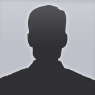 Vem är jag?Jag är en driftig och social person som älskar att träffa nya människor. Jag är samtidigt strukturerad som person och tycker om att ha kontroll på de saker jag ger mig in i. Som ekonom hos er kan jag bidra med mina kunskaper jag samlat på mig i och med min masterutbildning samt den arbetslivserfarenhet jag har inom ekonomiarbete.UtbildningVem är jag?Jag är en driftig och social person som älskar att träffa nya människor. Jag är samtidigt strukturerad som person och tycker om att ha kontroll på de saker jag ger mig in i. Som ekonom hos er kan jag bidra med mina kunskaper jag samlat på mig i och med min masterutbildning samt den arbetslivserfarenhet jag har inom ekonomiarbete.UtbildningVem är jag?Jag är en driftig och social person som älskar att träffa nya människor. Jag är samtidigt strukturerad som person och tycker om att ha kontroll på de saker jag ger mig in i. Som ekonom hos er kan jag bidra med mina kunskaper jag samlat på mig i och med min masterutbildning samt den arbetslivserfarenhet jag har inom ekonomiarbete.UtbildningVem är jag?Jag är en driftig och social person som älskar att träffa nya människor. Jag är samtidigt strukturerad som person och tycker om att ha kontroll på de saker jag ger mig in i. Som ekonom hos er kan jag bidra med mina kunskaper jag samlat på mig i och med min masterutbildning samt den arbetslivserfarenhet jag har inom ekonomiarbete.Utbildning2011 – pågåendeMasterprogrammet i ekonomi (300p), Lunds UniversitetLäste kurser inom marknadsföring och redovisning.Skrev kandidatuppsatsen på Fila AB inom intern redovisning.Masterprogrammet i ekonomi (300p), Lunds UniversitetLäste kurser inom marknadsföring och redovisning.Skrev kandidatuppsatsen på Fila AB inom intern redovisning.2008 – 2011Samhällsvetenskapsprogrammet, Bladins skola, MalmöUnder samhällsprogrammet fick jag lära mig hur man startar ett företag och hur man sköter företagets ekonomi. Det var under denna period som mitt intresse för ekonomi och marknadsföring väcktes.Samhällsvetenskapsprogrammet, Bladins skola, MalmöUnder samhällsprogrammet fick jag lära mig hur man startar ett företag och hur man sköter företagets ekonomi. Det var under denna period som mitt intresse för ekonomi och marknadsföring väcktes.AnställningarAnställningarAnställningarAnställningar2013 - 2015Best event AB, Malmö. Arbetade som ekonomiansvarig.Best event AB, Malmö. Arbetade som ekonomiansvarig.2012 – 2013Medialight AB, Göteborg. Ansvarig för företagets bokföring.Medialight AB, Göteborg. Ansvarig för företagets bokföring.2011 – 2012Björns tidning AB. Arbetade med företagets bokföring.Björns tidning AB. Arbetade med företagets bokföring.2008 – 2011Hotell Philip AB. Arbetade som sekreterare Hotell Philip AB. Arbetade som sekreterare 2008 – 2009Tidning Persson AB. Lagerhanterare Tidning Persson AB. Lagerhanterare Övriga meriterÖvriga meriterÖvriga meriterÖvriga meriter2004 – 2014Tennisspelare. Spelat på hög internationell nivå på klubben Tennis Malmö.Tennisspelare. Spelat på hög internationell nivå på klubben Tennis Malmö.2011 – 2013Gyminstruktör. Alltid varit intresserad av träning och är utbildad instruktör.Gyminstruktör. Alltid varit intresserad av träning och är utbildad instruktör.KunskaperKörkort, Microsoft Office, Engelska, Tyska.Körkort, Microsoft Office, Engelska, Tyska.ReferenserLämnas gärna på begäran.